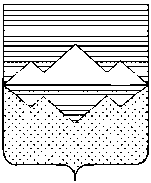 СОБРАНИЕ ДЕПУТАТОВСАТКИНСКОГО МУНИЦИПАЛЬНОГО РАЙОНАЧЕЛЯБИНСКОЙ ОБЛАСТИРЕШЕНИЕот_______________________ №___________г. СаткаО принятии Перечня должностей муниципальной службы и должностей, не относящихся к муниципальной службе Собрания депутатов Саткинского муниципального района и Контрольно-счетной палаты Саткинского муниципального района, при назначении на которые граждане и при замещении которых обязаны представлять сведения о своих доходах, об имуществе и обязательствах имущественного характера, а также сведения о доходах, об имуществе и обязательствах имущественного характера своих супруги (супруга) и несовершеннолетних детейВ соответствии с Федеральным законом от 25 декабря 2008 г. № 273-ФЗ «О противодействии коррупции» и Указом Президента Российской Федерации от 23 июня 2014 г. №460 «Об утверждении формы справки о доходах, расходах, об имуществе и обязательствах имущественного характера и внесении изменений в некоторые акты Президента Российской Федерации», СОБРАНИЕ ДЕПУТАТОВ САТКИНСКОГО МУНИЦИПАЛЬНОГО РАЙОНА РЕШАЕТ:1. Принять прилагаемый перечень должностей муниципальной службы и должностей, не относящихся к муниципальной службе Собрания депутатов Саткинского муниципального района и Контрольно-счетной палаты Саткинского муниципального района, при назначении на которые граждане и при замещении которых обязаны представлять сведения о своих доходах, об имуществе и обязательствах имущественного характера, а также сведения о доходах, об имуществе и обязательствах имущественного характера своих супруги (супруга) и несовершеннолетних детей (приложение №1). 2.Решение Собрания депутатов Саткинского муниципального района от 28.08.2013г. №479/49 «О реестре коррупционно-опасных должностей муниципальной службы и должностей, не относящихся к муниципальной службе Собрания депутатов и Контрольно-счетной палаты Саткинского муниципального района» признать утратившим силу.2. Настоящее решение опубликовать в газете «Саткинский рабочий».3. Контроль за исполнением настоящего решения возложить на комиссию по законодательству и местному самоуправлению (председатель Глушков Е.А.).Председатель Собрания депутатовСаткинского муниципального района					Н.П. БурматовПриложение №1 крешению Собрания депутатовСаткинского муниципального районаот ______________________ №_______Перечень должностей муниципальной службы и должностей, не относящихся к муниципальной службе Собрания депутатов Саткинского муниципального района и Контрольно-счетной палаты Саткинского муниципального района, при назначении на которые граждане и при замещении которых обязаны представлять сведения о своих доходах, об имуществе и обязательствах имущественного характера, а также сведения о доходах, об имуществе и обязательствах имущественного характера своих супруги (супруга) и несовершеннолетних детей.Должности муниципальной службы Саткинского муниципального районаПредседатель Контрольно-счетной палаты Саткинского муниципального района;Заместитель Председателя Контрольно-счетной палаты Саткинского муниципального района;Аудиторы Контрольно-счетной палаты Саткинского муниципального района;Инспектор Контрольно-счетной палаты Саткинского муниципального района;Должности, не относящиеся к муниципальной службеПредседатель Собрания депутатов Саткинского муниципального района.